Clients Rights’ TrainingWhat are Clients’ Rights? What is the Office of Clients’ Rights?Can Rights Ever Be Denied?Presenters:Yulahlia Hernandez, Attorney & Clients’ Rights AdvocateAnnie Breuer, Assistant Clients’ Rights AdvocateYulahlia Hernandez, Attorney and Clients’ Rights Advocate and Annie Breuer, Assistant Client’s Rights Advocate from the Office of Clients’ Rights Advocacy/Disability Rights California, will be presenting information about Clients’ Rights.  Ms. Hernandez has been the Clients’ Rights Advocate for NBRC consumers for over 14 years and Ms. Breuer has been the Assistant Clients’ Rights Advocate for over 8 years.North Bay Regional Center2351 Mendocino Ave., Santa Rosa, CA 95403Thursday, September 13, 2018, 10:00 am –12:00 pm 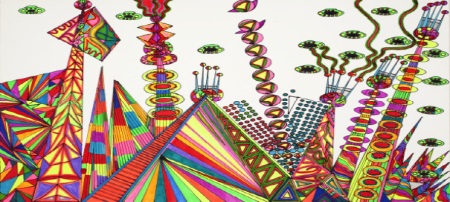 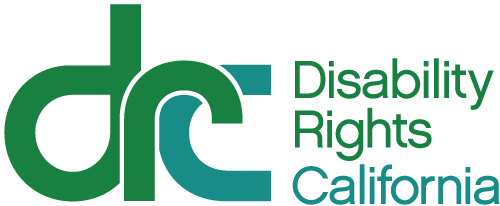 The Office of Clients’ Rights Advocacy Presents…